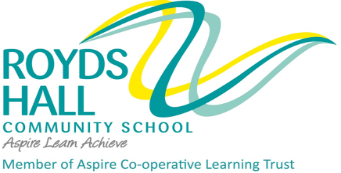 Royds Hall Community SchoolKIRKLEES COUNCIL – CHILDREN & YOUNG PEOPLE SERVICEHEADTEACHER PERSON SPECIFICATION    Note to applicantsYou should provide a high quality, concise letter of application, which addresses the following criteria. To be short listed candidates will initially be judged on how well they address the criteria listed as essential. Desirable criteria will be taken into account if there are a large number of applicants.The end column indicates how the criteria will be identified; Application Form, (A) Letter of Application, (L) Interview (I) and /or References (R)EssentialDesirableHow identified?1Qualifications1.1Qualified Teacher StatusEA1.2Evidence of further relevant professional development in school leadership such as NPQH, Higher Degree, Post GraduatequalificationDA1.3Evidence of regular and relevant professional developmentEA2Experience2.1Significant & successful senior leadership experienceEA2.2Substantial experience of working within a senior management team, with experience of successful whole schoolresponsibilityEA/L3Qualities and knowledge3.1Evidence of the ability to communicate and implement a shared vision of excellence for allEL/I3.2Evidence of developing, leading and monitoring strategic plans to realise the school vision and sustain school improvementEL/I3.3Demonstrate excellent inter-personal skills to secure positive relationships and attitudes towards pupils, staff, parents, Governors and the wider communityEI/R3.4Evidence of developing successful leadership and management qualities, demonstrating the ability to lead by exampleEL/I3.5Experience of leading and empowering staff and pupils to excelEL/I3.6A knowledge of current educational developments, national policy and research and their potential to enhance school self-improvementEL4Developing pupils and staff4.1Experience of securing excellent teaching through a clear understanding of how pupils learn and of the core features ofsuccessful classroom practice and curriculum design, leading to successful outcomes in terms of pupils’ achievement and well-beingEL/I4.2Experience of organising and sharing best practice within and between schools, to establish a culture of professionaldevelopmentEL/I4.3An ability to create an ethos in which all staff are supported to develop their own skills and subject knowledgeEL/I4.4Evidence of coaching and developing staff at all levels, which builds upon emerging talents, in order to secure standards of excellenceEL/I4.5Experience of holding staff to account for their professional conduct and practice, providing challenge and taking appropriateaction when performance is unsatisfactoryEL/I4.6Evidence of developing the spiritual, moral, social and cultural development of all childrenEL/I4.7Evidence of ensuring staff have the necessary skills and knowledge to promote equality, respect diversity and challengestereotypes to promote the rights of pupilsEL/I5Accountability - Systems and Processes5.1Ability to undertake school self-evaluation using a range of evidence including performance data and external evaluations formonitoring whole school progress to improve outcomes for all pupilsEL/I5.2Experience of setting ambitious standards for all pupils, overcoming disadvantage and advancing equality, ensuring theaccountability of staff for the impact of their workEL/I5.3Experience of presenting a clear account of the school’s performance to members of the school community, including Governors, to enable others to fulfil their responsibilitiesDL5.4Experience of establishing clear policies and practice throughout the school and implementing procedures to monitor and evaluate their impactEL5.5An understanding of developing distributed leadership, through building teams with clear roles and responsibilitiesDL/I5.6Experience of implementing rigorous, fair and transparent systems and measures for managing the performance of all staff,addressing under performance, supporting staff to improve and valuing excellent practiceEL/I5.7Knowledge of how to provide a safe, calm, well-ordered environment for all pupils and staff, focused on safeguarding pupilsand developing exemplary behaviour in school and in the wider societyEL/I5.8Demonstrate an understanding of the role of the Governing Body and how the Headteacher supports Governors to ensure they fulfil their duties effectivelyEL/I5.9Demonstrate an understanding of curriculum–led financial planning which ensures the appropriate deployment of budgetsand resources in the best interests of pupils’ achievements and the schools sustainabilityDL6The self-improving school system6.1Experience of working collaboratively with other schools, agencies, the wider community, to enrich the learning experiences of pupilsDL6.2Ability to engage in a partnership with parents and carers, to enhance children’s enjoyment, well-being, achievement andpersonal development.EL/I6.3An ability to promote the school within the local community and beyondDL/I6.4Experience of working with professionals and colleagues in other public services to improve academic and social outcomesfor all pupils.DL6.5Experience of implementing innovative change which has impacted positively on outcomes for pupilsDL/I6.6An ability to inspire and influence others to believe in the fundamental importance of education in young peoples’ lives and to promote the value of education.EI7Safeguarding children7.1Knowledge, understanding, experience of and commitment to Child Protection, safer recruitment and safeguarding policies and procedures.EL/I/R7.2Ability to form and maintain appropriate relationships and personal boundaries with pupilsEI/R7.3Willingness to undertake an enhanced Disclosure and Barring Service check. Please note a conviction may not exclude candidates from employment but will be considered as part of the selection process.EA/I7.4Fully supportive referencesER